Егерме етенсе   сакырылышы                               Двадцать седьмой созыв                               Утыз  алтынсы ултырышы                                    тридцать шестое   заседание         КАРАР                                                                   РЕШЕНИЕ            10 август  2018 й .                 №281                            10 августа    2018г.   О внесении изменений  в решение №204  от 04.10.2017 года « Об утверждении Правил землепользования и застройки с.Кушнаренково сельского поселения Кушнаренковский сельсовет муниципального района Кушнаренковский район Республики Башкортостан»        1.  В соответствии с протестом  Кушнаренковской районной  прокуратуры от 08.06.2018 года  №7д-2018  на решение Совета  сельского поселения Кушнаренковский сельсовет №204  от 04.10.2017 года « Об утверждении   Правил землепользования и застройки с.Кушнаренково сельского поселения Кушнаренковский сельсовет муниципального района Кушнаренковский район Республики Башкортостан» Совет сельского поселения Кушнаренковский сельсовет решил:       1. В соответствие с требованиями законодательства внести следующие изменения в Правила землепользования и застройки с.Кушнаренково сельского поселения Кушнаренковский сельсовет сельского поселения Кушнаренковский сельсовет.       1.1. Согласно с п.1 ч.1 ст.38 Градостроительного кодекса Российской Федерации исключить из п.42.1. Жилые зоны (Ж)  ограничение права размежевания;       1.2. Согласно ч.11 ст.51 Градостроительного кодекса Российской Федерации в п.9 ст.35 внести изменения, предусмотрев срок рассмотрения обращений о выдаче разрешения на строительство в течении 7 рабочих дней;       1.3. Согласно ч.3 ст.55 Градостроительного кодекса Российской Федерации  исключить из п.9 ч.3 ст.37 требование о предоставлении  заключения органа государственного пожарного  надзора.     2.Контроль за исполнением данного решения возложить на комиссию по  земельным вопросам, благоустройству и экологии.       Глава сельского поселения                                          Р.Х.Саитов Башkортостан  РеспубликаҺыКушнаренко районы муниципаль районынынКушнаренко ауыл советы ауыл билӘмӘҺе советы452230, Кушнаренко ауылы, Островский урамы, 23Тел. 5-73-36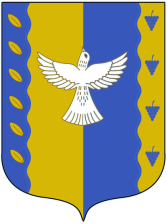 Республика  Башкортостансовет сельского поселения Кушнаренковский  сельсовет  муниципального  района Кушнаренковский район 452230, село Кушнаренково, ул. Островского, 23Тел. 5-73-36   